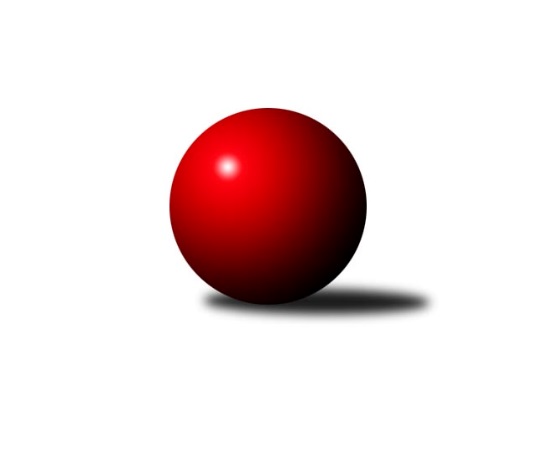 Č.14Ročník 2016/2017	9.2.2017Nejlepšího výkonu v tomto kole: 1641 dosáhlo družstvo: Kelč˝B˝Meziokresní přebor - Nový Jičín, Přerov, Vsetín 2016/2017Výsledky 14. kolaSouhrnný přehled výsledků:TJ Frenštát p.R.˝A˝	- TJ Nový Jičín˝B˝	4:2	1586:1485	5.5:2.5	8.2.TJ Nový Jičín˝C˝	- TJ Odry ˝B˝	1:5	1596:1633	4.5:3.5	8.2.Kelč˝B˝	- TJ Spartak Bílovec˝B˝	4.5:1.5	1641:1610	4.0:4.0	9.2.Tabulka družstev:	1.	TJ Odry ˝B˝	14	14	0	0	66.0 : 18.0 	70.5 : 41.5 	 1649	28	2.	Kelč˝B˝	14	8	0	6	48.0 : 36.0 	59.5 : 52.5 	 1586	16	3.	TJ Frenštát p.R.˝A˝	14	7	0	7	44.0 : 40.0 	61.0 : 51.0 	 1578	14	4.	TJ Spartak Bílovec˝B˝	14	7	0	7	42.0 : 42.0 	58.0 : 54.0 	 1581	14	5.	TJ Nový Jičín˝C˝	14	6	0	8	37.0 : 47.0 	57.0 : 55.0 	 1517	12	6.	TJ Nový Jičín˝B˝	14	0	0	14	15.0 : 69.0 	30.0 : 82.0 	 1479	0Podrobné výsledky kola:	 TJ Frenštát p.R.˝A˝	1586	4:2	1485	TJ Nový Jičín˝B˝	Martin Vavroš	 	 199 	 172 		371 	 1:1 	 374 	 	187 	 187		Martin D´Agnolo	Milan Kučera	 	 205 	 228 		433 	 2:0 	 386 	 	187 	 199		Lenka Žurková	Zdeněk Bordovský	 	 198 	 200 		398 	 2:0 	 337 	 	174 	 163		Jiří Hradil	Tomáš Binek	 	 188 	 196 		384 	 0.5:1.5 	 388 	 	192 	 196		Miroslav Bárrozhodčí: Nejlepší výkon utkání: 433 - Milan Kučera	 TJ Nový Jičín˝C˝	1596	1:5	1633	TJ Odry ˝B˝	Šárka Pavlištíková	 	 195 	 200 		395 	 0.5:1.5 	 418 	 	195 	 223		Ondřej Gajdičiar	Jana Hrňová	 	 202 	 187 		389 	 1:1 	 414 	 	199 	 215		Daniel Ševčík st.	Eva Telčerová	 	 195 	 198 		393 	 1:1 	 407 	 	215 	 192		Jan Frydrych	Petr Hrňa	 	 203 	 216 		419 	 2:0 	 394 	 	202 	 192		Věra Ovšákovározhodčí: Nejlepší výkon utkání: 419 - Petr Hrňa	 Kelč˝B˝	1641	4.5:1.5	1610	TJ Spartak Bílovec˝B˝	Jiří Janošek	 	 205 	 211 		416 	 1:1 	 421 	 	214 	 207		Michal Kudela	Martin Jarábek	 	 179 	 191 		370 	 1:1 	 370 	 	184 	 186		Miloš Šrot	Jan Mlčák	 	 223 	 210 		433 	 1:1 	 418 	 	236 	 182		Rostislav Klazar	Marie Pavelková	 	 188 	 234 		422 	 1:1 	 401 	 	192 	 209		Ota Beňorozhodčí: Nejlepší výkon utkání: 433 - Jan MlčákPořadí jednotlivců:	jméno hráče	družstvo	celkem	plné	dorážka	chyby	poměr kuž.	Maximum	1.	Daniel Malina 	TJ Odry ˝B˝	424.77	285.8	138.9	4.8	5/5	(487)	2.	Jan Mlčák 	Kelč˝B˝	416.92	283.0	134.0	8.0	4/5	(434)	3.	Ondřej Gajdičiar 	TJ Odry ˝B˝	416.63	283.4	133.2	7.7	4/5	(464)	4.	Jan Frydrych 	TJ Odry ˝B˝	414.32	290.7	123.7	7.2	5/5	(446)	5.	Iva Volná 	TJ Nový Jičín˝C˝	412.80	276.5	136.4	4.7	4/5	(426)	6.	Tomáš Binek 	TJ Frenštát p.R.˝A˝	411.66	285.9	125.7	6.3	4/5	(431)	7.	Petr Hrňa 	TJ Nový Jičín˝C˝	409.95	279.2	130.7	4.8	5/5	(432)	8.	Ota Beňo 	TJ Spartak Bílovec˝B˝	409.13	273.8	135.4	5.7	4/5	(445)	9.	Rostislav Klazar 	TJ Spartak Bílovec˝B˝	408.92	288.2	120.8	7.3	4/5	(441)	10.	Miroslav Makový 	TJ Frenštát p.R.˝A˝	405.06	287.4	117.7	6.9	4/5	(415)	11.	Daniel Ševčík  st.	TJ Odry ˝B˝	404.80	282.4	122.5	7.6	4/5	(458)	12.	Marie Pavelková 	Kelč˝B˝	404.28	283.4	120.9	6.7	5/5	(465)	13.	Milan Kučera 	TJ Frenštát p.R.˝A˝	403.43	279.0	124.4	5.3	5/5	(440)	14.	Věra Ovšáková 	TJ Odry ˝B˝	395.08	276.8	118.3	9.0	4/5	(410)	15.	Martin Jarábek 	Kelč˝B˝	394.69	277.6	117.1	9.8	4/5	(421)	16.	Martin D´Agnolo 	TJ Nový Jičín˝B˝	390.60	268.1	122.5	8.5	5/5	(434)	17.	Přemysl Horák 	TJ Spartak Bílovec˝B˝	389.60	287.4	102.2	12.8	5/5	(431)	18.	Jan Schwarzer 	TJ Nový Jičín˝B˝	388.64	285.1	103.5	9.8	4/5	(417)	19.	Zdeněk Bordovský 	TJ Frenštát p.R.˝A˝	385.74	276.0	109.7	9.9	5/5	(429)	20.	Zdeněk Chvatík 	Kelč˝B˝	384.53	280.6	103.9	10.1	5/5	(417)	21.	Miloš Šrot 	TJ Spartak Bílovec˝B˝	378.75	274.8	104.0	11.3	4/5	(421)	22.	Eva Telčerová 	TJ Nový Jičín˝C˝	371.13	259.3	111.8	9.9	5/5	(401)	23.	Miroslav Bár 	TJ Nový Jičín˝B˝	370.36	262.3	108.1	11.4	5/5	(398)	24.	Martin Vavroš 	TJ Frenštát p.R.˝A˝	367.06	268.3	98.8	14.9	4/5	(405)	25.	Tomáš Polášek 	TJ Nový Jičín˝B˝	357.69	263.9	93.8	13.3	4/5	(386)	26.	Jiří Hradil 	TJ Nový Jičín˝B˝	341.50	248.8	92.8	14.8	4/5	(354)		Vojtěch Rozkopal 	TJ Odry ˝B˝	425.00	288.5	136.5	3.0	1/5	(446)		Jana Hrňová 	TJ Nový Jičín˝C˝	414.61	284.4	130.2	4.8	2/5	(442)		Jaroslav Černý 	TJ Spartak Bílovec˝B˝	413.00	274.0	139.0	4.0	1/5	(413)		Jiří Janošek 	Kelč˝B˝	409.96	280.0	130.0	4.6	3/5	(426)		Michal Kudela 	TJ Spartak Bílovec˝B˝	403.77	286.5	117.3	7.9	3/5	(422)		Pavel Šmydke 	TJ Spartak Bílovec˝B˝	391.67	276.2	115.5	9.8	2/5	(402)		Lucie Kučáková 	TJ Odry ˝B˝	390.00	272.0	118.0	9.0	1/5	(390)		Ján Pelikán 	TJ Nový Jičín˝C˝	387.25	262.0	125.3	8.8	2/5	(406)		Emil Rubač 	TJ Spartak Bílovec˝B˝	386.75	261.8	125.0	9.0	2/5	(409)		Lenka Žurková 	TJ Nový Jičín˝B˝	386.00	273.0	113.0	12.0	1/5	(386)		Josef Chvatík 	Kelč˝B˝	384.00	274.5	109.5	9.0	2/5	(388)		Pavel Hedviček 	TJ Frenštát p.R.˝A˝	368.25	257.8	110.5	9.0	2/5	(390)		Šárka Pavlištíková 	TJ Nový Jičín˝C˝	357.67	258.7	99.0	11.2	2/5	(395)		Zdeněk Sedlář 	Kelč˝B˝	356.50	259.0	97.5	14.0	2/5	(363)		Petr Tichánek 	TJ Nový Jičín˝B˝	348.83	239.8	109.0	9.2	2/5	(370)		Jiří Plešek 	TJ Nový Jičín˝B˝	338.61	247.3	91.3	15.9	3/5	(391)		Zdeněk Zouna 	TJ Frenštát p.R.˝A˝	334.00	246.0	88.0	14.0	1/5	(334)		Josef Tatay 	TJ Nový Jičín˝C˝	331.72	245.3	86.4	17.2	3/5	(370)		Jana Hájková 	TJ Nový Jičín˝C˝	322.00	235.5	86.5	19.0	2/5	(334)Sportovně technické informace:Starty náhradníků:registrační číslo	jméno a příjmení 	datum startu 	družstvo	číslo startu
Hráči dopsaní na soupisku:registrační číslo	jméno a příjmení 	datum startu 	družstvo	Program dalšího kola:15. kolo16.2.2017	čt	16:30	TJ Spartak Bílovec˝B˝ - TJ Nový Jičín˝C˝	16.2.2017	čt	16:30	TJ Nový Jičín˝B˝ - Kelč˝B˝	17.2.2017	pá	16:30	TJ Odry ˝B˝ - TJ Frenštát p.R.˝A˝	Nejlepší šestka kola - absolutněNejlepší šestka kola - absolutněNejlepší šestka kola - absolutněNejlepší šestka kola - absolutněNejlepší šestka kola - dle průměru kuželenNejlepší šestka kola - dle průměru kuželenNejlepší šestka kola - dle průměru kuželenNejlepší šestka kola - dle průměru kuželenNejlepší šestka kola - dle průměru kuželenPočetJménoNázev týmuVýkonPočetJménoNázev týmuPrůměr (%)Výkon5xJan MlčákKelč B4337xMilan KučeraFrenštát A112.594336xMilan KučeraFrenštát A4335xJan MlčákKelč B110.634336xMarie PavelkováKelč B4225xMarie PavelkováKelč B107.824222xMichal KudelaBílovec B4213xMichal KudelaBílovec B107.574214xPetr HrňaNový Jičín˝C˝4196xPetr HrňaNový Jičín˝C˝106.924197xOndřej GajdičiarTJ Odry B4183xRostislav KlazarBílovec B106.8418